فرم درخواست تنخواه مرحلهای اعتبار پژوهشی (Grant)مديريت محترم امور پژوهشی دانشگاهاینجانب .....................................  عضو هیات علمی دانشکده ...................................... متقاضی دریافت ............ درصد اعتبار پژوهشی (حداکثر تا سقف 30 درصد) مرحله ................ قرارداد گرنت به شماره .......................... مورخ .......................... میباشم. بدیهی است تا 25 بهمنماه سال جاری نسبت به تحویل کلیه اسناد و مستندات هزینهکرد را به امور مالی معاونت پژوهشی و فناوری دانشگاه اقدام خواهم نمود.نام و نام خانوادگي عضو هیات علمی:      .........................................................................    محل امضاء:شماره حساب بانک تجارت عضو هیأت علمی:  ..............................................................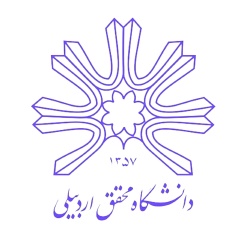 شماره: .............................تاریخ: ..............................معاونت محترم پژوهشي و فناوري دانشگاه با سلام، احتراماً پرداخت مبلغ .................................. از اعتبار پژوهشی اختصاص یافته به آقاي/ خانم ............................. مورد تایید میباشد.                                                                                    با احترام                                                                                      دکتر يوسف عباسپور گيلانده                                                                                     مدير امور پژوهشي دانشگاهامور مالي معاونت پژوهشي و فناوري دانشگاه پرداخت مبلغ فوقالذکر با رعايت قوانين و مقررات بلامانع مي‌باشد.                                                                         دکتر ابوالفضل بضاعت پور                                                                               معاون پژوهشي و فنّاوري دانشگاه